Muy Señora mía/Muy Señor mío,Me complace invitarle a asistir a la próxima reunión de la Comisión de Estudio 13 (Redes futuras, especialmente las IMT-2020, la computación en la nube y las infraestructuras de red de confianza), que se prevé celebrar de forma totalmente virtual del 1 al 12 de marzo de 2021, ambos inclusive.La plenaria de apertura se reunirá el lunes 1 de marzo de 2021 por la mañana, a partir de las 10.00 horas, hora de Ginebra, mediante la herramienta de participación a distancia MyMeetings. Puede encontrar la documentación, los detalles relativos a la participación a distancia y otras informaciones conexas en la página principal de la Comisión de Estudio.La inscripción es obligatoria para la reunión virtual de la CE 13.Tenga presente que no se concederán becas y que la reunión se celebrará íntegramente en inglés, sin interpretación.El 12 de febrero de 2021, de las 10.00 a las 12.00 horas, hora de Ginebra, se ha previsto celebrar una sesión virtual de formación práctica sobre la reducción de la brecha de normalización para los delegados de los países en desarrollo (sírvase comunicar su interés por correo-e a la dirección tsbbsg@itu.int).La décima reunión de la Actividad Conjunta de Coordinación sobre las IMT-2020 (JCA-IMT2020) tendrá lugar el 4 de marzo de 2021, en conjunción con la reunión de esta Comisión de Estudio. Toda la información conexa se publicará en el sitio web de la JCA-IMT2020. La reunión será virtual.Obsérvese que la inscripción en cada uno de estos eventos es independiente de la inscripción en la reunión de la Comisión de Estudio 13.Plazos clave:En el Anexo A se facilita información práctica sobre la reunión. El proyecto de orden del día de la reunión, preparado por el Presidente de la CE 13 del UIT-T, Sr. Leo Lehmann (Suiza), y un proyecto de plan de gestión del tiempo, preparado por el equipo directivo de la CE 13, figuran en el Anexo B.Le deseo una reunión productiva y agradable.Anexos: 2ANEXO A
Información práctica sobre la reuniónMÉTODOS DE TRABAJO E INSTALACIONESPRESENTACIÓN DE DOCUMENTOS Y ACCESO A LOS MISMOS: Las contribuciones de los Miembros deben presentarse a través del sistema de Publicación Directa de Documentos; los proyectos de DT deben remitirse por correo-e a la secretaría de la Comisión de Estudio utilizando la plantilla correspondiente. El acceso a los documentos de la reunión se facilita a partir de la página principal de la Comisión de Estudio, y está restringido a los Miembros del UIT-T que disponen de cuenta de usuario de la UIT con acceso TIES.Idioma de trabajo: La reunión se celebrará íntegramente en inglés.PARTICIPACIÓN INTERACTIVA A DISTANCIA: Se utilizará la herramienta MyMeetings para facilitar la participación a distancia en todas las sesiones, incluidas aquellas en que se adopten decisiones, como las plenarias de los Grupos de Trabajo y de las Comisiones de Estudio. Los delegados deben inscribirse en la reunión e identificarse mencionando su nombre y su afiliación al hacer uso de la palabra. La participación a distancia se facilita con la máxima diligencia posible. Los participantes deben tener presente que la reunión no se retrasará ni se interrumpirá porque un participante a distancia no pueda conectarse, escuchar o ser escuchado. Si la calidad de la voz de un participante a distancia se considera insuficiente, el Presidente podrá interrumpirlo y abstenerse de concederle la palabra hasta que haya indicios de que el problema se ha resuelto.INSCRIPCIÓNINSCRIPCIÓN: La inscripción es obligatoria y se efectúa en línea a través de la página principal de la Comisión de Estudio a más tardar un mes antes de la reunión. Si no se inscriben, los delegados no podrán acceder a la herramienta de participación a distancia.Según lo indicado en la Circular 68 de la TSB, el sistema de inscripción del UIT-T requiere la aprobación de las solicitudes de inscripción por los Coordinadores; en la Circular 118 de la TSB se describe cómo instalar la autorización automática de dichas solicitudes. Se invita a los miembros a incluir mujeres en sus delegaciones siempre que sea posible.ANNEX B
Draft agenda for the plenary meetings of Study Group 13(Virtual meeting, 1-12 March 2021)NOTE ‒ Updates to the agenda can be found in TD373/PLEN.1              Opening of the meeting2	Welcome remarks by the Director of TSB3	Approval of the agenda4	Rapporteur appointments, other nominations, if required5	Approval of the work plan for the meeting and document allocation6	Brief reports on activities since the 18 December 2020 Study Group 13 meeting	     6.1	TSAG (11 – 18 January 2021, virtual meeting) 	     6.2	FG AN (end of January 2021, virtual meeting)	     6.3	Rapporteur activities of Questions 1, 5 and 20/13	     6.4	Bridging Standardization Gap                     6.5   Information on Recommendation approvals	     6.6	Others as identified7             Organization of the work                     7.1   Objectives and guidelines for the meetings of working parties                     7.2   Conduct and facilities available for the meeting8              Documents addressed to the plenary9	Initiation of approval procedures for draft Recommendations10	Approval of texts (Appendices, Supplements, technical reports, ...), if any11	Approval of Working Party reports including interim activities12           Updating of the Study Group 13 work programme and agreement on the new work13	Liaison and interaction with other groups14           Planning for the participation of Study Group 13 at workshops and seminars15           Future activities16           Miscellaneous17           Closing of the meetingNOTE - Updates to the timeplan can be found in TD374/PLEN.                                                                                                                                                                                                                                                          Study Group 13 virtual meeting draft time plan 
1-12 March 2021 (first week)Study Group 13 virtual meeting draft time plan 
1-12 March 2021 (second week)Study Group 13 virtual meeting draft time plan 
1-12 March 2021 (second week)NotesAll times in CEST (Geneva) (UTC +1)Key______________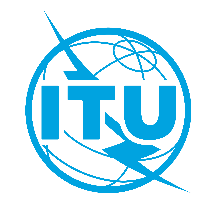 Unión Internacional de TelecomunicacionesOficina de Normalización de las Telecomunicaciones Unión Internacional de TelecomunicacionesOficina de Normalización de las Telecomunicaciones Ginebra, 23 de diciembre de 2020Ginebra, 23 de diciembre de 2020Ref.:Carta Colectiva TSB 14/13CE 13/TKCarta Colectiva TSB 14/13CE 13/TKA:–	Las Administraciones de los Estados Miembros de la Unión;–	Los Miembros del Sector UIT-T;–	Los Asociados de la Comisión de Estudio 13;–	Las Instituciones Académicas de la UITA:–	Las Administraciones de los Estados Miembros de la Unión;–	Los Miembros del Sector UIT-T;–	Los Asociados de la Comisión de Estudio 13;–	Las Instituciones Académicas de la UITTel.:+41 22 730 5126+41 22 730 5126A:–	Las Administraciones de los Estados Miembros de la Unión;–	Los Miembros del Sector UIT-T;–	Los Asociados de la Comisión de Estudio 13;–	Las Instituciones Académicas de la UITA:–	Las Administraciones de los Estados Miembros de la Unión;–	Los Miembros del Sector UIT-T;–	Los Asociados de la Comisión de Estudio 13;–	Las Instituciones Académicas de la UITFax:+41 22 730 5853+41 22 730 5853A:–	Las Administraciones de los Estados Miembros de la Unión;–	Los Miembros del Sector UIT-T;–	Los Asociados de la Comisión de Estudio 13;–	Las Instituciones Académicas de la UITA:–	Las Administraciones de los Estados Miembros de la Unión;–	Los Miembros del Sector UIT-T;–	Los Asociados de la Comisión de Estudio 13;–	Las Instituciones Académicas de la UITCorreo-e:tsbsg13@itu.inttsbsg13@itu.intA:–	Las Administraciones de los Estados Miembros de la Unión;–	Los Miembros del Sector UIT-T;–	Los Asociados de la Comisión de Estudio 13;–	Las Instituciones Académicas de la UITA:–	Las Administraciones de los Estados Miembros de la Unión;–	Los Miembros del Sector UIT-T;–	Los Asociados de la Comisión de Estudio 13;–	Las Instituciones Académicas de la UITWeb:http://itu.int/go/tsg13http://itu.int/go/tsg13A:–	Las Administraciones de los Estados Miembros de la Unión;–	Los Miembros del Sector UIT-T;–	Los Asociados de la Comisión de Estudio 13;–	Las Instituciones Académicas de la UITA:–	Las Administraciones de los Estados Miembros de la Unión;–	Los Miembros del Sector UIT-T;–	Los Asociados de la Comisión de Estudio 13;–	Las Instituciones Académicas de la UITAsunto:Reunión virtual de la Comisión de Estudio 13 del UIT-T, 1-12 de marzo de 2021Reunión virtual de la Comisión de Estudio 13 del UIT-T, 1-12 de marzo de 2021Reunión virtual de la Comisión de Estudio 13 del UIT-T, 1-12 de marzo de 2021Reunión virtual de la Comisión de Estudio 13 del UIT-T, 1-12 de marzo de 20211 de enero de 2021–	presentación de las contribuciones de los miembros del UIT-T para las que se requiera traducción1 de febrero de 2021–	inscripción (a través del formulario de inscripción en línea de la página principal de la Comisión de Estudio) 16 de febrero de 2021–	presentación de las contribuciones de los Miembros del UIT-T (a través del sistema de Publicación Directa de Documentos)Atentamente,Chaesub Lee	
Director de la Oficina de Normalización de las Telecomunicaciones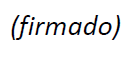 CE 13 del UIT-T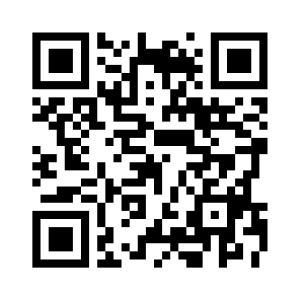 Atentamente,Chaesub Lee	
Director de la Oficina de Normalización de las TelecomunicacionesInformación más reciente
sobre la reuniónMonday 1 March Monday 1 March Monday 1 March Monday 1 March Monday 1 March Monday 1 March Monday 1 March Tuesday 2 MarchTuesday 2 MarchTuesday 2 MarchTuesday 2 MarchTuesday 2 MarchTuesday 2 MarchTuesday 2 MarchWednesday 3 MarchWednesday 3 MarchWednesday 3 MarchWednesday 3 MarchWednesday 3 MarchWednesday 3 MarchWednesday 3 MarchThursday 4 MarchThursday 4 MarchThursday 4 MarchThursday 4 MarchThursday 4 MarchThursday 4 MarchThursday 4 MarchFriday 5 MarchFriday 5 MarchFriday 5 MarchFriday 5 MarchFriday 5 MarchFriday 5 MarchFriday 5 MarchFriday 5 March012345601234560123456012345601234566PLEN/13A1AWP3/13RQ1/13 RRRRRRQ2/13RRRRQ5/13RRRRQ16/13RRRRRRRRRRRRWP2/13 RQ7/13RRRRRRRRQ17/13RRRRRRRRQ18/13RRRRQ19/13RRRRRRR RRRRWP1/13 RQ6/13RRRRRRRRRRRQ20/13RRRRRRRRRRQ21/13RRRRRRRRQ22/13RRRRRRRRQ23/13RRRRRRRRRRRROther activitiesJCA-IMT2020RSession timing (Geneva time):   0 - 0800-0900;   1 – 0900-1025;   2 - 1030-1155;   3 - 1200-1325;   4 - 1330-1455;   5 – 1500-1625;     6 – 1630-1755Session timing (Geneva time):   0 - 0800-0900;   1 – 0900-1025;   2 - 1030-1155;   3 - 1200-1325;   4 - 1330-1455;   5 – 1500-1625;     6 – 1630-1755Session timing (Geneva time):   0 - 0800-0900;   1 – 0900-1025;   2 - 1030-1155;   3 - 1200-1325;   4 - 1330-1455;   5 – 1500-1625;     6 – 1630-1755Session timing (Geneva time):   0 - 0800-0900;   1 – 0900-1025;   2 - 1030-1155;   3 - 1200-1325;   4 - 1330-1455;   5 – 1500-1625;     6 – 1630-1755Session timing (Geneva time):   0 - 0800-0900;   1 – 0900-1025;   2 - 1030-1155;   3 - 1200-1325;   4 - 1330-1455;   5 – 1500-1625;     6 – 1630-1755Session timing (Geneva time):   0 - 0800-0900;   1 – 0900-1025;   2 - 1030-1155;   3 - 1200-1325;   4 - 1330-1455;   5 – 1500-1625;     6 – 1630-1755Session timing (Geneva time):   0 - 0800-0900;   1 – 0900-1025;   2 - 1030-1155;   3 - 1200-1325;   4 - 1330-1455;   5 – 1500-1625;     6 – 1630-1755Session timing (Geneva time):   0 - 0800-0900;   1 – 0900-1025;   2 - 1030-1155;   3 - 1200-1325;   4 - 1330-1455;   5 – 1500-1625;     6 – 1630-1755Session timing (Geneva time):   0 - 0800-0900;   1 – 0900-1025;   2 - 1030-1155;   3 - 1200-1325;   4 - 1330-1455;   5 – 1500-1625;     6 – 1630-1755Session timing (Geneva time):   0 - 0800-0900;   1 – 0900-1025;   2 - 1030-1155;   3 - 1200-1325;   4 - 1330-1455;   5 – 1500-1625;     6 – 1630-1755Session timing (Geneva time):   0 - 0800-0900;   1 – 0900-1025;   2 - 1030-1155;   3 - 1200-1325;   4 - 1330-1455;   5 – 1500-1625;     6 – 1630-1755Session timing (Geneva time):   0 - 0800-0900;   1 – 0900-1025;   2 - 1030-1155;   3 - 1200-1325;   4 - 1330-1455;   5 – 1500-1625;     6 – 1630-1755Session timing (Geneva time):   0 - 0800-0900;   1 – 0900-1025;   2 - 1030-1155;   3 - 1200-1325;   4 - 1330-1455;   5 – 1500-1625;     6 – 1630-1755Session timing (Geneva time):   0 - 0800-0900;   1 – 0900-1025;   2 - 1030-1155;   3 - 1200-1325;   4 - 1330-1455;   5 – 1500-1625;     6 – 1630-1755Session timing (Geneva time):   0 - 0800-0900;   1 – 0900-1025;   2 - 1030-1155;   3 - 1200-1325;   4 - 1330-1455;   5 – 1500-1625;     6 – 1630-1755Session timing (Geneva time):   0 - 0800-0900;   1 – 0900-1025;   2 - 1030-1155;   3 - 1200-1325;   4 - 1330-1455;   5 – 1500-1625;     6 – 1630-1755Session timing (Geneva time):   0 - 0800-0900;   1 – 0900-1025;   2 - 1030-1155;   3 - 1200-1325;   4 - 1330-1455;   5 – 1500-1625;     6 – 1630-1755Session timing (Geneva time):   0 - 0800-0900;   1 – 0900-1025;   2 - 1030-1155;   3 - 1200-1325;   4 - 1330-1455;   5 – 1500-1625;     6 – 1630-1755Session timing (Geneva time):   0 - 0800-0900;   1 – 0900-1025;   2 - 1030-1155;   3 - 1200-1325;   4 - 1330-1455;   5 – 1500-1625;     6 – 1630-1755Session timing (Geneva time):   0 - 0800-0900;   1 – 0900-1025;   2 - 1030-1155;   3 - 1200-1325;   4 - 1330-1455;   5 – 1500-1625;     6 – 1630-1755Session timing (Geneva time):   0 - 0800-0900;   1 – 0900-1025;   2 - 1030-1155;   3 - 1200-1325;   4 - 1330-1455;   5 – 1500-1625;     6 – 1630-1755Session timing (Geneva time):   0 - 0800-0900;   1 – 0900-1025;   2 - 1030-1155;   3 - 1200-1325;   4 - 1330-1455;   5 – 1500-1625;     6 – 1630-1755Session timing (Geneva time):   0 - 0800-0900;   1 – 0900-1025;   2 - 1030-1155;   3 - 1200-1325;   4 - 1330-1455;   5 – 1500-1625;     6 – 1630-1755Session timing (Geneva time):   0 - 0800-0900;   1 – 0900-1025;   2 - 1030-1155;   3 - 1200-1325;   4 - 1330-1455;   5 – 1500-1625;     6 – 1630-1755Session timing (Geneva time):   0 - 0800-0900;   1 – 0900-1025;   2 - 1030-1155;   3 - 1200-1325;   4 - 1330-1455;   5 – 1500-1625;     6 – 1630-1755Session timing (Geneva time):   0 - 0800-0900;   1 – 0900-1025;   2 - 1030-1155;   3 - 1200-1325;   4 - 1330-1455;   5 – 1500-1625;     6 – 1630-1755Session timing (Geneva time):   0 - 0800-0900;   1 – 0900-1025;   2 - 1030-1155;   3 - 1200-1325;   4 - 1330-1455;   5 – 1500-1625;     6 – 1630-1755Session timing (Geneva time):   0 - 0800-0900;   1 – 0900-1025;   2 - 1030-1155;   3 - 1200-1325;   4 - 1330-1455;   5 – 1500-1625;     6 – 1630-1755Session timing (Geneva time):   0 - 0800-0900;   1 – 0900-1025;   2 - 1030-1155;   3 - 1200-1325;   4 - 1330-1455;   5 – 1500-1625;     6 – 1630-1755Session timing (Geneva time):   0 - 0800-0900;   1 – 0900-1025;   2 - 1030-1155;   3 - 1200-1325;   4 - 1330-1455;   5 – 1500-1625;     6 – 1630-1755Session timing (Geneva time):   0 - 0800-0900;   1 – 0900-1025;   2 - 1030-1155;   3 - 1200-1325;   4 - 1330-1455;   5 – 1500-1625;     6 – 1630-1755Session timing (Geneva time):   0 - 0800-0900;   1 – 0900-1025;   2 - 1030-1155;   3 - 1200-1325;   4 - 1330-1455;   5 – 1500-1625;     6 – 1630-1755Session timing (Geneva time):   0 - 0800-0900;   1 – 0900-1025;   2 - 1030-1155;   3 - 1200-1325;   4 - 1330-1455;   5 – 1500-1625;     6 – 1630-1755Session timing (Geneva time):   0 - 0800-0900;   1 – 0900-1025;   2 - 1030-1155;   3 - 1200-1325;   4 - 1330-1455;   5 – 1500-1625;     6 – 1630-1755Session timing (Geneva time):   0 - 0800-0900;   1 – 0900-1025;   2 - 1030-1155;   3 - 1200-1325;   4 - 1330-1455;   5 – 1500-1625;     6 – 1630-1755Session timing (Geneva time):   0 - 0800-0900;   1 – 0900-1025;   2 - 1030-1155;   3 - 1200-1325;   4 - 1330-1455;   5 – 1500-1625;     6 – 1630-1755Key:  A – virtual session is recorded and archived; R – Remote participation (all sessions at this virtual SG meeting)Key:  A – virtual session is recorded and archived; R – Remote participation (all sessions at this virtual SG meeting)Key:  A – virtual session is recorded and archived; R – Remote participation (all sessions at this virtual SG meeting)Key:  A – virtual session is recorded and archived; R – Remote participation (all sessions at this virtual SG meeting)Key:  A – virtual session is recorded and archived; R – Remote participation (all sessions at this virtual SG meeting)Key:  A – virtual session is recorded and archived; R – Remote participation (all sessions at this virtual SG meeting)Key:  A – virtual session is recorded and archived; R – Remote participation (all sessions at this virtual SG meeting)Key:  A – virtual session is recorded and archived; R – Remote participation (all sessions at this virtual SG meeting)Key:  A – virtual session is recorded and archived; R – Remote participation (all sessions at this virtual SG meeting)Key:  A – virtual session is recorded and archived; R – Remote participation (all sessions at this virtual SG meeting)Key:  A – virtual session is recorded and archived; R – Remote participation (all sessions at this virtual SG meeting)Key:  A – virtual session is recorded and archived; R – Remote participation (all sessions at this virtual SG meeting)Key:  A – virtual session is recorded and archived; R – Remote participation (all sessions at this virtual SG meeting)Key:  A – virtual session is recorded and archived; R – Remote participation (all sessions at this virtual SG meeting)Key:  A – virtual session is recorded and archived; R – Remote participation (all sessions at this virtual SG meeting)Key:  A – virtual session is recorded and archived; R – Remote participation (all sessions at this virtual SG meeting)Key:  A – virtual session is recorded and archived; R – Remote participation (all sessions at this virtual SG meeting)Key:  A – virtual session is recorded and archived; R – Remote participation (all sessions at this virtual SG meeting)Key:  A – virtual session is recorded and archived; R – Remote participation (all sessions at this virtual SG meeting)Key:  A – virtual session is recorded and archived; R – Remote participation (all sessions at this virtual SG meeting)Key:  A – virtual session is recorded and archived; R – Remote participation (all sessions at this virtual SG meeting)Key:  A – virtual session is recorded and archived; R – Remote participation (all sessions at this virtual SG meeting)Key:  A – virtual session is recorded and archived; R – Remote participation (all sessions at this virtual SG meeting)Key:  A – virtual session is recorded and archived; R – Remote participation (all sessions at this virtual SG meeting)Key:  A – virtual session is recorded and archived; R – Remote participation (all sessions at this virtual SG meeting)Key:  A – virtual session is recorded and archived; R – Remote participation (all sessions at this virtual SG meeting)Key:  A – virtual session is recorded and archived; R – Remote participation (all sessions at this virtual SG meeting)Key:  A – virtual session is recorded and archived; R – Remote participation (all sessions at this virtual SG meeting)Key:  A – virtual session is recorded and archived; R – Remote participation (all sessions at this virtual SG meeting)Key:  A – virtual session is recorded and archived; R – Remote participation (all sessions at this virtual SG meeting)Key:  A – virtual session is recorded and archived; R – Remote participation (all sessions at this virtual SG meeting)Key:  A – virtual session is recorded and archived; R – Remote participation (all sessions at this virtual SG meeting)Key:  A – virtual session is recorded and archived; R – Remote participation (all sessions at this virtual SG meeting)Key:  A – virtual session is recorded and archived; R – Remote participation (all sessions at this virtual SG meeting)Key:  A – virtual session is recorded and archived; R – Remote participation (all sessions at this virtual SG meeting)Key:  A – virtual session is recorded and archived; R – Remote participation (all sessions at this virtual SG meeting)Monday 8 MarchMonday 8 MarchMonday 8 MarchMonday 8 MarchMonday 8 MarchMonday 8 MarchMonday 8 MarchTuesday 9 MarchTuesday 9 MarchTuesday 9 MarchTuesday 9 MarchTuesday 9 MarchTuesday 9 MarchTuesday 9 MarchWednesday 10 MarchWednesday 10 MarchWednesday 10 MarchWednesday 10 MarchWednesday 10 MarchWednesday 10 MarchWednesday 10 MarchThursday 11 MarchThursday 11 MarchThursday 11 MarchThursday 11 MarchThursday 11 MarchThursday 11 MarchThursday 11 MarchFriday 12 MarchFriday 12 MarchFriday 12 MarchFriday 12 MarchFriday 12 MarchFriday 12 MarchFriday 12 March012345601234560123456012345601234566PLEN/13A1AA1AAA WP3/13RRQ1/13 RRQ2/13RRRRQ5/13RRRRQ16/13RRRRRWP2/13 R2RQ7/13RRRQ17/13RRRRQ18/13RRQ19/13 RRRRRWP1/13 R2RQ6/13RRRRRRQ20/13RRRRRRRQ21/13RRRRRQ22/13RRRRQ23/13RRRSession timing (Geneva time):   0 - 0800-0900;   1 – 0900-1025;   2 - 1030-1155;   3 - 1200-1325;   4 - 1330-1455;   5 – 1500-1625;     6 – 1630-1755Session timing (Geneva time):   0 - 0800-0900;   1 – 0900-1025;   2 - 1030-1155;   3 - 1200-1325;   4 - 1330-1455;   5 – 1500-1625;     6 – 1630-1755Session timing (Geneva time):   0 - 0800-0900;   1 – 0900-1025;   2 - 1030-1155;   3 - 1200-1325;   4 - 1330-1455;   5 – 1500-1625;     6 – 1630-1755Session timing (Geneva time):   0 - 0800-0900;   1 – 0900-1025;   2 - 1030-1155;   3 - 1200-1325;   4 - 1330-1455;   5 – 1500-1625;     6 – 1630-1755Session timing (Geneva time):   0 - 0800-0900;   1 – 0900-1025;   2 - 1030-1155;   3 - 1200-1325;   4 - 1330-1455;   5 – 1500-1625;     6 – 1630-1755Session timing (Geneva time):   0 - 0800-0900;   1 – 0900-1025;   2 - 1030-1155;   3 - 1200-1325;   4 - 1330-1455;   5 – 1500-1625;     6 – 1630-1755Session timing (Geneva time):   0 - 0800-0900;   1 – 0900-1025;   2 - 1030-1155;   3 - 1200-1325;   4 - 1330-1455;   5 – 1500-1625;     6 – 1630-1755Session timing (Geneva time):   0 - 0800-0900;   1 – 0900-1025;   2 - 1030-1155;   3 - 1200-1325;   4 - 1330-1455;   5 – 1500-1625;     6 – 1630-1755Session timing (Geneva time):   0 - 0800-0900;   1 – 0900-1025;   2 - 1030-1155;   3 - 1200-1325;   4 - 1330-1455;   5 – 1500-1625;     6 – 1630-1755Session timing (Geneva time):   0 - 0800-0900;   1 – 0900-1025;   2 - 1030-1155;   3 - 1200-1325;   4 - 1330-1455;   5 – 1500-1625;     6 – 1630-1755Session timing (Geneva time):   0 - 0800-0900;   1 – 0900-1025;   2 - 1030-1155;   3 - 1200-1325;   4 - 1330-1455;   5 – 1500-1625;     6 – 1630-1755Session timing (Geneva time):   0 - 0800-0900;   1 – 0900-1025;   2 - 1030-1155;   3 - 1200-1325;   4 - 1330-1455;   5 – 1500-1625;     6 – 1630-1755Session timing (Geneva time):   0 - 0800-0900;   1 – 0900-1025;   2 - 1030-1155;   3 - 1200-1325;   4 - 1330-1455;   5 – 1500-1625;     6 – 1630-1755Session timing (Geneva time):   0 - 0800-0900;   1 – 0900-1025;   2 - 1030-1155;   3 - 1200-1325;   4 - 1330-1455;   5 – 1500-1625;     6 – 1630-1755Session timing (Geneva time):   0 - 0800-0900;   1 – 0900-1025;   2 - 1030-1155;   3 - 1200-1325;   4 - 1330-1455;   5 – 1500-1625;     6 – 1630-1755Session timing (Geneva time):   0 - 0800-0900;   1 – 0900-1025;   2 - 1030-1155;   3 - 1200-1325;   4 - 1330-1455;   5 – 1500-1625;     6 – 1630-1755Session timing (Geneva time):   0 - 0800-0900;   1 – 0900-1025;   2 - 1030-1155;   3 - 1200-1325;   4 - 1330-1455;   5 – 1500-1625;     6 – 1630-1755Session timing (Geneva time):   0 - 0800-0900;   1 – 0900-1025;   2 - 1030-1155;   3 - 1200-1325;   4 - 1330-1455;   5 – 1500-1625;     6 – 1630-1755Session timing (Geneva time):   0 - 0800-0900;   1 – 0900-1025;   2 - 1030-1155;   3 - 1200-1325;   4 - 1330-1455;   5 – 1500-1625;     6 – 1630-1755Session timing (Geneva time):   0 - 0800-0900;   1 – 0900-1025;   2 - 1030-1155;   3 - 1200-1325;   4 - 1330-1455;   5 – 1500-1625;     6 – 1630-1755Session timing (Geneva time):   0 - 0800-0900;   1 – 0900-1025;   2 - 1030-1155;   3 - 1200-1325;   4 - 1330-1455;   5 – 1500-1625;     6 – 1630-1755Session timing (Geneva time):   0 - 0800-0900;   1 – 0900-1025;   2 - 1030-1155;   3 - 1200-1325;   4 - 1330-1455;   5 – 1500-1625;     6 – 1630-1755Session timing (Geneva time):   0 - 0800-0900;   1 – 0900-1025;   2 - 1030-1155;   3 - 1200-1325;   4 - 1330-1455;   5 – 1500-1625;     6 – 1630-1755Session timing (Geneva time):   0 - 0800-0900;   1 – 0900-1025;   2 - 1030-1155;   3 - 1200-1325;   4 - 1330-1455;   5 – 1500-1625;     6 – 1630-1755Session timing (Geneva time):   0 - 0800-0900;   1 – 0900-1025;   2 - 1030-1155;   3 - 1200-1325;   4 - 1330-1455;   5 – 1500-1625;     6 – 1630-1755Session timing (Geneva time):   0 - 0800-0900;   1 – 0900-1025;   2 - 1030-1155;   3 - 1200-1325;   4 - 1330-1455;   5 – 1500-1625;     6 – 1630-1755Session timing (Geneva time):   0 - 0800-0900;   1 – 0900-1025;   2 - 1030-1155;   3 - 1200-1325;   4 - 1330-1455;   5 – 1500-1625;     6 – 1630-1755Session timing (Geneva time):   0 - 0800-0900;   1 – 0900-1025;   2 - 1030-1155;   3 - 1200-1325;   4 - 1330-1455;   5 – 1500-1625;     6 – 1630-1755Session timing (Geneva time):   0 - 0800-0900;   1 – 0900-1025;   2 - 1030-1155;   3 - 1200-1325;   4 - 1330-1455;   5 – 1500-1625;     6 – 1630-1755Session timing (Geneva time):   0 - 0800-0900;   1 – 0900-1025;   2 - 1030-1155;   3 - 1200-1325;   4 - 1330-1455;   5 – 1500-1625;     6 – 1630-1755Session timing (Geneva time):   0 - 0800-0900;   1 – 0900-1025;   2 - 1030-1155;   3 - 1200-1325;   4 - 1330-1455;   5 – 1500-1625;     6 – 1630-1755Session timing (Geneva time):   0 - 0800-0900;   1 – 0900-1025;   2 - 1030-1155;   3 - 1200-1325;   4 - 1330-1455;   5 – 1500-1625;     6 – 1630-1755Session timing (Geneva time):   0 - 0800-0900;   1 – 0900-1025;   2 - 1030-1155;   3 - 1200-1325;   4 - 1330-1455;   5 – 1500-1625;     6 – 1630-1755Session timing (Geneva time):   0 - 0800-0900;   1 – 0900-1025;   2 - 1030-1155;   3 - 1200-1325;   4 - 1330-1455;   5 – 1500-1625;     6 – 1630-1755Session timing (Geneva time):   0 - 0800-0900;   1 – 0900-1025;   2 - 1030-1155;   3 - 1200-1325;   4 - 1330-1455;   5 – 1500-1625;     6 – 1630-1755Session timing (Geneva time):   0 - 0800-0900;   1 – 0900-1025;   2 - 1030-1155;   3 - 1200-1325;   4 - 1330-1455;   5 – 1500-1625;     6 – 1630-1755Key:  A – virtual session is recorded and archived; R – Remote participation (all sessions at this virtual SG meeting)Key:  A – virtual session is recorded and archived; R – Remote participation (all sessions at this virtual SG meeting)Key:  A – virtual session is recorded and archived; R – Remote participation (all sessions at this virtual SG meeting)Key:  A – virtual session is recorded and archived; R – Remote participation (all sessions at this virtual SG meeting)Key:  A – virtual session is recorded and archived; R – Remote participation (all sessions at this virtual SG meeting)Key:  A – virtual session is recorded and archived; R – Remote participation (all sessions at this virtual SG meeting)Key:  A – virtual session is recorded and archived; R – Remote participation (all sessions at this virtual SG meeting)Key:  A – virtual session is recorded and archived; R – Remote participation (all sessions at this virtual SG meeting)Key:  A – virtual session is recorded and archived; R – Remote participation (all sessions at this virtual SG meeting)Key:  A – virtual session is recorded and archived; R – Remote participation (all sessions at this virtual SG meeting)Key:  A – virtual session is recorded and archived; R – Remote participation (all sessions at this virtual SG meeting)Key:  A – virtual session is recorded and archived; R – Remote participation (all sessions at this virtual SG meeting)Key:  A – virtual session is recorded and archived; R – Remote participation (all sessions at this virtual SG meeting)Key:  A – virtual session is recorded and archived; R – Remote participation (all sessions at this virtual SG meeting)Key:  A – virtual session is recorded and archived; R – Remote participation (all sessions at this virtual SG meeting)Key:  A – virtual session is recorded and archived; R – Remote participation (all sessions at this virtual SG meeting)Key:  A – virtual session is recorded and archived; R – Remote participation (all sessions at this virtual SG meeting)Key:  A – virtual session is recorded and archived; R – Remote participation (all sessions at this virtual SG meeting)Key:  A – virtual session is recorded and archived; R – Remote participation (all sessions at this virtual SG meeting)Key:  A – virtual session is recorded and archived; R – Remote participation (all sessions at this virtual SG meeting)Key:  A – virtual session is recorded and archived; R – Remote participation (all sessions at this virtual SG meeting)Key:  A – virtual session is recorded and archived; R – Remote participation (all sessions at this virtual SG meeting)Key:  A – virtual session is recorded and archived; R – Remote participation (all sessions at this virtual SG meeting)Key:  A – virtual session is recorded and archived; R – Remote participation (all sessions at this virtual SG meeting)Key:  A – virtual session is recorded and archived; R – Remote participation (all sessions at this virtual SG meeting)Key:  A – virtual session is recorded and archived; R – Remote participation (all sessions at this virtual SG meeting)Key:  A – virtual session is recorded and archived; R – Remote participation (all sessions at this virtual SG meeting)Key:  A – virtual session is recorded and archived; R – Remote participation (all sessions at this virtual SG meeting)Key:  A – virtual session is recorded and archived; R – Remote participation (all sessions at this virtual SG meeting)Key:  A – virtual session is recorded and archived; R – Remote participation (all sessions at this virtual SG meeting)Key:  A – virtual session is recorded and archived; R – Remote participation (all sessions at this virtual SG meeting)Key:  A – virtual session is recorded and archived; R – Remote participation (all sessions at this virtual SG meeting)Key:  A – virtual session is recorded and archived; R – Remote participation (all sessions at this virtual SG meeting)Key:  A – virtual session is recorded and archived; R – Remote participation (all sessions at this virtual SG meeting)Key:  A – virtual session is recorded and archived; R – Remote participation (all sessions at this virtual SG meeting)Key:  A – virtual session is recorded and archived; R – Remote participation (all sessions at this virtual SG meeting)Monday 8 MarchMonday 8 MarchMonday 8 MarchMonday 8 MarchMonday 8 MarchMonday 8 MarchMonday 8 MarchTuesday 9 MarchTuesday 9 MarchTuesday 9 MarchTuesday 9 MarchTuesday 9 MarchTuesday 9 MarchTuesday 9 MarchWednesday 10 MarchWednesday 10 MarchWednesday 10 MarchWednesday 10 MarchWednesday 10 MarchWednesday 10 MarchWednesday 10 MarchThursday 11 MarchThursday 11 MarchThursday 11 MarchThursday 11 MarchThursday 11 MarchThursday 11 MarchThursday 11 MarchFriday 12 MarchFriday 12 MarchFriday 12 MarchFriday 12 MarchFriday 12 MarchFriday 12 MarchFriday 12 March012345601234560123456012345601234566PLEN/13A1AA1AAA WP3/13RRQ1/13 RRQ2/13RRRRQ5/13RRRRQ16/13RRRRRWP2/13 R2RQ7/13RRRQ17/13RRRRQ18/13RRQ19/13 RRRRRWP1/13 R2RQ6/13RRRRRRQ20/13RRRRRRRQ21/13RRRRRQ22/13RRRRQ23/13RRRSession timing (Geneva time):   0 - 0800-0900;   1 – 0900-1025;   2 - 1030-1155;   3 - 1200-1325;   4 - 1330-1455;   5 – 1500-1625;     6 – 1630-1755Session timing (Geneva time):   0 - 0800-0900;   1 – 0900-1025;   2 - 1030-1155;   3 - 1200-1325;   4 - 1330-1455;   5 – 1500-1625;     6 – 1630-1755Session timing (Geneva time):   0 - 0800-0900;   1 – 0900-1025;   2 - 1030-1155;   3 - 1200-1325;   4 - 1330-1455;   5 – 1500-1625;     6 – 1630-1755Session timing (Geneva time):   0 - 0800-0900;   1 – 0900-1025;   2 - 1030-1155;   3 - 1200-1325;   4 - 1330-1455;   5 – 1500-1625;     6 – 1630-1755Session timing (Geneva time):   0 - 0800-0900;   1 – 0900-1025;   2 - 1030-1155;   3 - 1200-1325;   4 - 1330-1455;   5 – 1500-1625;     6 – 1630-1755Session timing (Geneva time):   0 - 0800-0900;   1 – 0900-1025;   2 - 1030-1155;   3 - 1200-1325;   4 - 1330-1455;   5 – 1500-1625;     6 – 1630-1755Session timing (Geneva time):   0 - 0800-0900;   1 – 0900-1025;   2 - 1030-1155;   3 - 1200-1325;   4 - 1330-1455;   5 – 1500-1625;     6 – 1630-1755Session timing (Geneva time):   0 - 0800-0900;   1 – 0900-1025;   2 - 1030-1155;   3 - 1200-1325;   4 - 1330-1455;   5 – 1500-1625;     6 – 1630-1755Session timing (Geneva time):   0 - 0800-0900;   1 – 0900-1025;   2 - 1030-1155;   3 - 1200-1325;   4 - 1330-1455;   5 – 1500-1625;     6 – 1630-1755Session timing (Geneva time):   0 - 0800-0900;   1 – 0900-1025;   2 - 1030-1155;   3 - 1200-1325;   4 - 1330-1455;   5 – 1500-1625;     6 – 1630-1755Session timing (Geneva time):   0 - 0800-0900;   1 – 0900-1025;   2 - 1030-1155;   3 - 1200-1325;   4 - 1330-1455;   5 – 1500-1625;     6 – 1630-1755Session timing (Geneva time):   0 - 0800-0900;   1 – 0900-1025;   2 - 1030-1155;   3 - 1200-1325;   4 - 1330-1455;   5 – 1500-1625;     6 – 1630-1755Session timing (Geneva time):   0 - 0800-0900;   1 – 0900-1025;   2 - 1030-1155;   3 - 1200-1325;   4 - 1330-1455;   5 – 1500-1625;     6 – 1630-1755Session timing (Geneva time):   0 - 0800-0900;   1 – 0900-1025;   2 - 1030-1155;   3 - 1200-1325;   4 - 1330-1455;   5 – 1500-1625;     6 – 1630-1755Session timing (Geneva time):   0 - 0800-0900;   1 – 0900-1025;   2 - 1030-1155;   3 - 1200-1325;   4 - 1330-1455;   5 – 1500-1625;     6 – 1630-1755Session timing (Geneva time):   0 - 0800-0900;   1 – 0900-1025;   2 - 1030-1155;   3 - 1200-1325;   4 - 1330-1455;   5 – 1500-1625;     6 – 1630-1755Session timing (Geneva time):   0 - 0800-0900;   1 – 0900-1025;   2 - 1030-1155;   3 - 1200-1325;   4 - 1330-1455;   5 – 1500-1625;     6 – 1630-1755Session timing (Geneva time):   0 - 0800-0900;   1 – 0900-1025;   2 - 1030-1155;   3 - 1200-1325;   4 - 1330-1455;   5 – 1500-1625;     6 – 1630-1755Session timing (Geneva time):   0 - 0800-0900;   1 – 0900-1025;   2 - 1030-1155;   3 - 1200-1325;   4 - 1330-1455;   5 – 1500-1625;     6 – 1630-1755Session timing (Geneva time):   0 - 0800-0900;   1 – 0900-1025;   2 - 1030-1155;   3 - 1200-1325;   4 - 1330-1455;   5 – 1500-1625;     6 – 1630-1755Session timing (Geneva time):   0 - 0800-0900;   1 – 0900-1025;   2 - 1030-1155;   3 - 1200-1325;   4 - 1330-1455;   5 – 1500-1625;     6 – 1630-1755Session timing (Geneva time):   0 - 0800-0900;   1 – 0900-1025;   2 - 1030-1155;   3 - 1200-1325;   4 - 1330-1455;   5 – 1500-1625;     6 – 1630-1755Session timing (Geneva time):   0 - 0800-0900;   1 – 0900-1025;   2 - 1030-1155;   3 - 1200-1325;   4 - 1330-1455;   5 – 1500-1625;     6 – 1630-1755Session timing (Geneva time):   0 - 0800-0900;   1 – 0900-1025;   2 - 1030-1155;   3 - 1200-1325;   4 - 1330-1455;   5 – 1500-1625;     6 – 1630-1755Session timing (Geneva time):   0 - 0800-0900;   1 – 0900-1025;   2 - 1030-1155;   3 - 1200-1325;   4 - 1330-1455;   5 – 1500-1625;     6 – 1630-1755Session timing (Geneva time):   0 - 0800-0900;   1 – 0900-1025;   2 - 1030-1155;   3 - 1200-1325;   4 - 1330-1455;   5 – 1500-1625;     6 – 1630-1755Session timing (Geneva time):   0 - 0800-0900;   1 – 0900-1025;   2 - 1030-1155;   3 - 1200-1325;   4 - 1330-1455;   5 – 1500-1625;     6 – 1630-1755Session timing (Geneva time):   0 - 0800-0900;   1 – 0900-1025;   2 - 1030-1155;   3 - 1200-1325;   4 - 1330-1455;   5 – 1500-1625;     6 – 1630-1755Session timing (Geneva time):   0 - 0800-0900;   1 – 0900-1025;   2 - 1030-1155;   3 - 1200-1325;   4 - 1330-1455;   5 – 1500-1625;     6 – 1630-1755Session timing (Geneva time):   0 - 0800-0900;   1 – 0900-1025;   2 - 1030-1155;   3 - 1200-1325;   4 - 1330-1455;   5 – 1500-1625;     6 – 1630-1755Session timing (Geneva time):   0 - 0800-0900;   1 – 0900-1025;   2 - 1030-1155;   3 - 1200-1325;   4 - 1330-1455;   5 – 1500-1625;     6 – 1630-1755Session timing (Geneva time):   0 - 0800-0900;   1 – 0900-1025;   2 - 1030-1155;   3 - 1200-1325;   4 - 1330-1455;   5 – 1500-1625;     6 – 1630-1755Session timing (Geneva time):   0 - 0800-0900;   1 – 0900-1025;   2 - 1030-1155;   3 - 1200-1325;   4 - 1330-1455;   5 – 1500-1625;     6 – 1630-1755Session timing (Geneva time):   0 - 0800-0900;   1 – 0900-1025;   2 - 1030-1155;   3 - 1200-1325;   4 - 1330-1455;   5 – 1500-1625;     6 – 1630-1755Session timing (Geneva time):   0 - 0800-0900;   1 – 0900-1025;   2 - 1030-1155;   3 - 1200-1325;   4 - 1330-1455;   5 – 1500-1625;     6 – 1630-1755Session timing (Geneva time):   0 - 0800-0900;   1 – 0900-1025;   2 - 1030-1155;   3 - 1200-1325;   4 - 1330-1455;   5 – 1500-1625;     6 – 1630-1755Key:  A – virtual session is recorded and archived; R – Remote participation (all sessions at this virtual SG meeting)Key:  A – virtual session is recorded and archived; R – Remote participation (all sessions at this virtual SG meeting)Key:  A – virtual session is recorded and archived; R – Remote participation (all sessions at this virtual SG meeting)Key:  A – virtual session is recorded and archived; R – Remote participation (all sessions at this virtual SG meeting)Key:  A – virtual session is recorded and archived; R – Remote participation (all sessions at this virtual SG meeting)Key:  A – virtual session is recorded and archived; R – Remote participation (all sessions at this virtual SG meeting)Key:  A – virtual session is recorded and archived; R – Remote participation (all sessions at this virtual SG meeting)Key:  A – virtual session is recorded and archived; R – Remote participation (all sessions at this virtual SG meeting)Key:  A – virtual session is recorded and archived; R – Remote participation (all sessions at this virtual SG meeting)Key:  A – virtual session is recorded and archived; R – Remote participation (all sessions at this virtual SG meeting)Key:  A – virtual session is recorded and archived; R – Remote participation (all sessions at this virtual SG meeting)Key:  A – virtual session is recorded and archived; R – Remote participation (all sessions at this virtual SG meeting)Key:  A – virtual session is recorded and archived; R – Remote participation (all sessions at this virtual SG meeting)Key:  A – virtual session is recorded and archived; R – Remote participation (all sessions at this virtual SG meeting)Key:  A – virtual session is recorded and archived; R – Remote participation (all sessions at this virtual SG meeting)Key:  A – virtual session is recorded and archived; R – Remote participation (all sessions at this virtual SG meeting)Key:  A – virtual session is recorded and archived; R – Remote participation (all sessions at this virtual SG meeting)Key:  A – virtual session is recorded and archived; R – Remote participation (all sessions at this virtual SG meeting)Key:  A – virtual session is recorded and archived; R – Remote participation (all sessions at this virtual SG meeting)Key:  A – virtual session is recorded and archived; R – Remote participation (all sessions at this virtual SG meeting)Key:  A – virtual session is recorded and archived; R – Remote participation (all sessions at this virtual SG meeting)Key:  A – virtual session is recorded and archived; R – Remote participation (all sessions at this virtual SG meeting)Key:  A – virtual session is recorded and archived; R – Remote participation (all sessions at this virtual SG meeting)Key:  A – virtual session is recorded and archived; R – Remote participation (all sessions at this virtual SG meeting)Key:  A – virtual session is recorded and archived; R – Remote participation (all sessions at this virtual SG meeting)Key:  A – virtual session is recorded and archived; R – Remote participation (all sessions at this virtual SG meeting)Key:  A – virtual session is recorded and archived; R – Remote participation (all sessions at this virtual SG meeting)Key:  A – virtual session is recorded and archived; R – Remote participation (all sessions at this virtual SG meeting)Key:  A – virtual session is recorded and archived; R – Remote participation (all sessions at this virtual SG meeting)Key:  A – virtual session is recorded and archived; R – Remote participation (all sessions at this virtual SG meeting)Key:  A – virtual session is recorded and archived; R – Remote participation (all sessions at this virtual SG meeting)Key:  A – virtual session is recorded and archived; R – Remote participation (all sessions at this virtual SG meeting)Key:  A – virtual session is recorded and archived; R – Remote participation (all sessions at this virtual SG meeting)Key:  A – virtual session is recorded and archived; R – Remote participation (all sessions at this virtual SG meeting)Key:  A – virtual session is recorded and archived; R – Remote participation (all sessions at this virtual SG meeting)Key:  A – virtual session is recorded and archived; R – Remote participation (all sessions at this virtual SG meeting)1Starts from 10:00 2Starts after the previous WP meeting is overA:Virtual session is recorded and archivedR:                          Session is supported by remote participation tool, details here (all sessions at this virtual SG meeting)